Wednesday 3rd FebruaryPhonics - /el/ at the end of words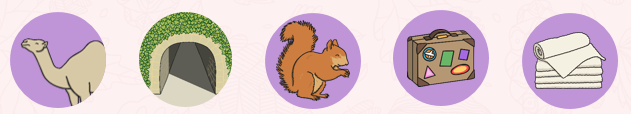 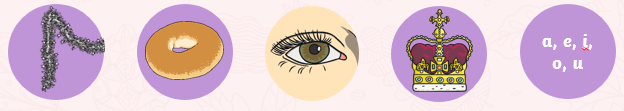 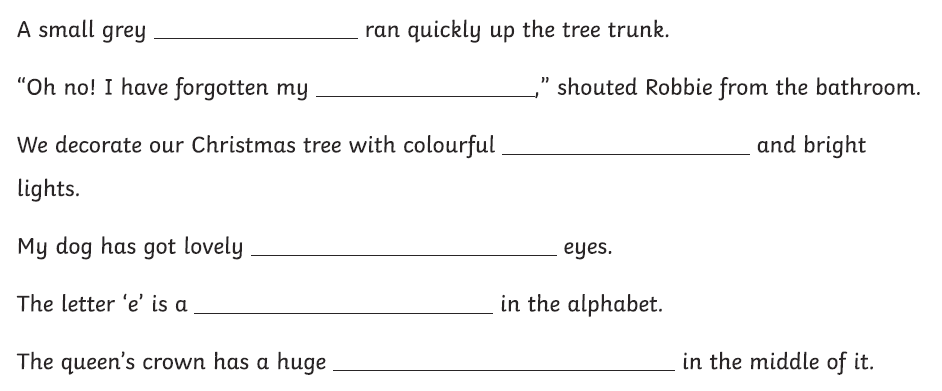 Have a go at using some of the /el/ words in 3 of your own sentences.